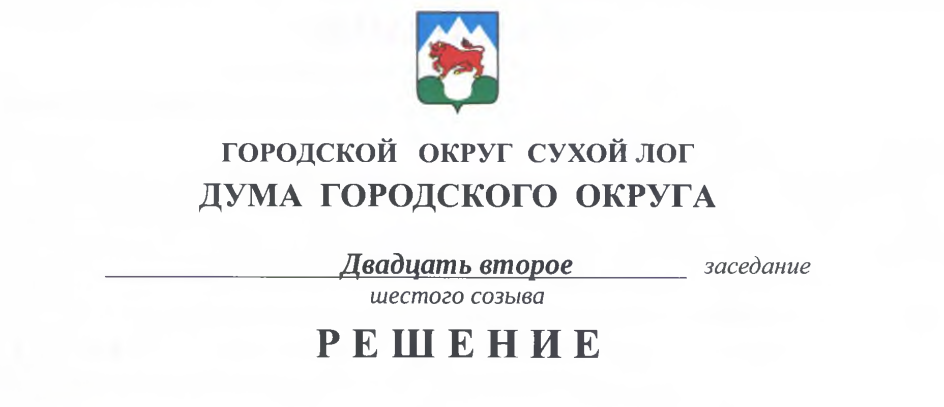 от  28.03.2019 г.                                                                                           № 169-РДОб определении уполномоченного органа на принятие решенийо передаче религиозным организациям имущества, находящегося вмуниципальной собственности городского округа Сухой ЛогРуководствуясь пунктом 2 статьи 2 Федерального закона от 30.11.2010 № 327-ФЗ «О передаче религиозным организациям имущества религиозного назначения, находящегося в государственной или муниципальной собственности», статьями 23, 28 Устава городского округа Сухой Лог, Дума городского округа РЕШИЛА:1. Определить Администрацию городского округа Сухой Лог уполномоченным органом на принятие решений о передаче религиозным организациям имущества религиозного назначения, находящегося в муниципальной собственности городского округа Сухой Лог.2. Администрации городского округа Сухой Лог разработать:1) порядок формирования и опубликования плана передачи религиозным организациям имущества религиозного назначения, находящегося в муниципальной собственности городского округа Сухой Лог в соответствии с пунктом 5 статьи 5 Федерального закона от 30.11.2010 № 327-ФЗ «О передаче религиозным организациям имущества религиозного назначения, находящегося в государственной или муниципальной собственности»;2) порядок создания и деятельности комиссии по вопросам, возникающим при рассмотрении заявлений религиозных организаций о передаче имущества религиозного назначения, находящегося в муниципальной собственности городского округа Сухой Лог в соответствии с пунктом 1 статьи 9 Федерального закона от 30.11.2010 № 327-ФЗ «О передаче религиозным организациям имущества религиозного назначения, находящегося в государственной или муниципальной собственности».3. Опубликовать настоящее решение в газете «Знамя Победы», а также на официальном сайте городского округа Сухой Лог www.goslog.ru в информационно-телекоммуникационной сети «Интернет».4. Контроль исполнения настоящего решения возложить на постоянную комиссию по землепользованию, городскому хозяйству и охране окружающей среды (В.Г. Фоминых).Председатель Думы городского округа                                                   Е.Г. БыковГлава городского округа                                                                          Р.Ю. Валов